В ВДЦ «Орлёнок» работают студентки опорного ТГУСтудентки 3 курса кафедры «Педагогика и методики преподавания» Тольяттинского госуниверситета Кристина Щенникова и Жанна Мазур этим летом стали воспитателями легендарного Всероссийского детского центра (ВДЦ) «Орлёнок» в Краснодарском крае. Со следующего года опорный ТГУ сможет централизованно направлять в «Орлёнок» вожатых-студентов. Главное – пройти отбор и иметь большое желание работать с детьми, как сегодняшние воспитатели ВДЦ. Жанна Мазур, которая уже не один год работает вожатой в тольяттинских лагерях, ещё на втором курсе примерила на себя роль воспитателя (вожатой) «Орлёнка». Студентка в рамках проектной деятельности и под руководством профессора ТГУ Ирины Руденко участвовала в проекте «Вожатый «Орлёнка». «Мы учились проводить игры и разбирали различные педагогические ситуации. В итоге создали собственную методическую копилку с играми. После работы в проекте мы ещё прошли дистанционное обучение от «Орлёнка», – рассказывает Жанна Мазур.Тогда летом стать воспитателем ВДЦ у девушки не получилось, зато в этом году она поехала на «работу мечты» уже вместе со своей одногруппницей Кристиной Щенниковой. Для трудоустройства девушкам предстояло обучиться и успешно пройти итоговое тестирование. – На первом, дистанционном, этапе мы слушали лекции, выполняли задания. Второй этап проходил непосредственно на территории «Орлёнка» и длился две недели. В нашем расписании были занимательные лекции, занятия, экскурсии в музеи и по территории ВДЦ. Мы, можно сказать, на время обучения стали детьми, и с большим интересом погрузились в «субкультуру» Орлёнка, – рассказывает Жанна Мазур. «Субкультура» Орлёнка, по словам Кристины Щенниковой, это особая атмосфера со своими традициями, правилами и законами: «Это то, что отличает этот лагерь от всех остальных». Сейчас Кристина Щенникова – вожатый с трёхлетним опытом работы в лагерях Тольятти – отрабатывает в «Орлёнке» свою последнюю, третью, смену с детьми среднего возраста в рамках программы «Международные умные каникулы» школы РОСАТОМа.– Честно говоря, не знаю, как буду уезжать. У меня сейчас невероятные дети из разных уголков страны, крутая программа. Сотрудником такого Центра быть очень почётно: я с гордостью ношу синий галстук – знак принадлежности к педагогическому отряду «Синяя птица». Орлятский значок и униформа – это то, что объединяет вожатых всех лагерей ВДЦ, ведь в «Орлёнке» значок выдаётся не просто так, а только после посвящения. Быть воспитателем «Орлёнка» – волнительно и ответственно. Отдых детей здесь мы стараемся делать максимально качественным и интересным, ищем индивидуальный подход к каждому ребёнку. Каждый день я понимаю, что делаю очень верное дело в своей жизни – могу вложить в каждого ребёнка маленькую частичку себя, научить доброму отношению к людям.У тех студентов опорного ТГУ, кто хочет также миксовать лето, солнце и практику или просто давно мечтал поработать в «Орлёнке», со следующего года появится такая возможность. 25 российских вузов, в том числе и Тольяттинский госуниверситет, заключили с ВДЦ договоры, позволяющие направлять вожатых-студентов в лагерь централизованно.Желающим стать воспитателями «Орлёнка» необязательно иметь педагогическое образование – в случае прохождения отбора всех ждёт вожатский интенсив «Орлёнка». Подробная информация о наборе вожатых из Тольяттинского госуниверситета появится в группе Профкома студентов и аспирантов вуза.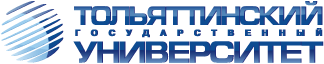 ТольяттиБелорусская, 148 8482 54-64-148 8482 53-93-92press.tgu@yandex.ru